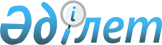 Об утверждении Положения государственного учреждения "Аппарат акима Егиндинского сельского округа Улытауского района"
					
			Утративший силу
			
			
		
					Постановление акимата Улытауского района Карагандинской области от 23 мая 2014 года № 14/01. Зарегистрировано Департаментом юстиции Карагандинской области 12 июня 2014 года № 2661. Утратило силу постановлением акимата Улытауского района Карагандинской области от 22 июня 2016 года № 18/05      Сноска. Утратило силу постановлением акимата Улытауского района Карагандинской области от 22.06.2016 № 18/05.

      В соответствии с Законами Республики Казахстан от 23 января 2001 года "О местном государственном управлении и самоуправлении в Республике Казахстан", от 27 ноября 2000 года "Об административных процедурах" и Указами Президента Республики Казахстан от 29 октября 2012 года № 410 "Об утверждении Типового положения государственного органа Республики Казахстан", от 7 марта 2013 года № 523 "Об утверждении Реестра должностей государственных служащих", акимат Улытауского района ПОСТАНОВЛЯЕТ:

      1. Утвердить прилагаемое Положение государственного учреждения "Аппарат акима Егиндинского сельского округа Улытауского района".

      2. Отменить постановление акимата Улытауского района от 2 июля 2013 года № 17/14 "Об утверждении Положения государственного Учреждения "Аппарат акима Егиндинского сельского округа Улытауского района".

      Сноска. Постановление акимата Улытауского района от 02.07.2013 № 17/14 в РЦПИ не поступало.

      3. Контроль за исполнением настоящего постановления возложить на руководителя аппарата акима Улытауского района Уткельбаева Ерлана Сериковича.

      4. Настоящее постановление вводится в действие со дня первого официального опубликования.

 Положение
государственного учреждения
"Аппарат акима Егиндинского сельского округа
Улытауского района"
1. Общие положения      1. Государственное учреждение "Аппарат акима Егиндинского сельского округа Улытауского района" (далее – Государственное учреждение) является государственным органом Республики Казахстан, осуществляющим и выполняющим функции государственного управления.

      2. Государственное учреждение, осуществляет свою деятельность, в соответствии с Конституцией и законами Республики Казахстан, актами Президента и Правительства Республики Казахстан, иными нормативными правовыми актами, а также настоящим Положением.

      3. Государственное учреждение является юридическим лицом в организационно-правовой форме государственного учреждения, имеет печати и штампы со своим наименованием на государственном языке, бланки установленного образца, в соответствии с законодательством Республики Казахстан счета в органах казначейства.

      4. Государственное учреждение вступает в гражданско-правовые отношения от собственного имени.

      5. Государственное учреждение имеет право выступать стороной гражданско-правовых отношений от имени государства, если оно уполномочено на это в соответствии с законодательством.

      6. Государственное учреждение по вопросам своей компетенции в установленном законодательством порядке принимает решения, оформляемые приказами руководителя Государственного учреждения и другими актами, предусмотренными законодательством Республики Казахстан.

      7. Структура и лимит штатной численности Государственного учреждения утверждаются в соответствии с действующим законодательством.

      8. Местонахождение юридического лица: 101507, Карагандинская область, Улытауский район, село Егинды, улица Ердена 11.

      9. Полное наименование Государственного учреждения:

      на государственном языке – "Ұлытау ауданының Егінді селолық округі әкімінің аппараты" мемлекеттік мекемесі;

      на русском языке - государственное учреждение "Аппарат акима Егиндинского сельского округа Улытауского района".

      10. Настоящее Положение является учредительным документом Государственного учреждения.

      11. Финансирование деятельности Государственного учреждения осуществляется из республиканского и местного бюджета.

      12. Государственному учреждению запрещается вступать в договорные отношения с субъектами предпринимательства на предмет выполнения обязанностей, являющихся функциями Государственного учреждения.

      Если Государственному учреждению законодательными актами предоставлено право осуществлять приносящую доходы деятельность, то доходы, полученные от такой деятельности, направляются в доход государственного бюджета.

 2. Миссия, основные задачи, функции, права и обязанности Государственного учреждения      13. Миссия Государственного учреждения: ведение государственной политики в сфере государственного управления в соответствии с действующим законодательством Республики Казахстан.

      14. Задачи:

      1) подготовка документов информационного и аналитического характера для акима района;

      2) подготовка проектов нормативных правовых актов и своевременное отправление их на государственную регистрацию в органы юстиции;

      3) реализация актов Президента, Правительства Республики Казахстан, акима области, акима района;

      4) осуществление иных задач, возложенных законодательством.

      15. Функции:

      1) рассмотрение заявления, писем и подготовка ответов в установленном законом порядке;

      2) создание резерва кадров в соответствии с номенклатурой акима района;

      3) осуществление реализации государственной политики;

      4) ведение служебной переписки по вопросам, отнесенным к ведению Государственного учреждения.

      16. Права и обязанности:

      1) организует порядок проведения совещания, участвует в заседаниях акимата района;

      2) обеспечивает освещение деятельности Государственного учреждения в средств массовой информации;

      3) организует ветеринарные мероприятия;

      4) организует разъяснительные работы по актуальным вопросам среди населения;

      5) принимает меры по противодействую коррупции;

      6) обеспечивает контроль за использованием и сохранностью коммунального имущества;

      7) осуществляет иные полномочия в соответствии с законами Республики Казахстан, актами Президента и Правительства Республики Казахстан, настоящим Положением.

 3. Организация деятельности Государственного учреждения      17. Руководство Государственного учреждения осуществляется руководителем, который несет персональную ответственность за выполнение возложенных на Государственное учреждение задач и осуществление им своих функций.

      18. Руководитель Государственного учреждения назначается на должность и освобождается от должности акимом Улытауского района.

      19. Полномочия руководителя Государственного учреждения:

      1) утверждает планы работ государственного учреждения;

      2) действует от имени государственного учреждения;

      3) выдает доверенности;

      4) в установленном законодательством порядке поощряет работников государственного учреждения и налагает на них дисциплинарные взыскания;

      5) издает распоряжения, подписывает служебную документацию в пределах своей компетенции;

      6) утверждает внутренний трудовой распорядок Государственного учреждения;

      7) осуществляет контроль за соблюдением Закона Республики Казахстан "О государственной службе" в Государственном учреждении;

      8) осуществляет личный прием граждан;

      9) осуществляет иные полномочия, предусмотренные законодательством Республики Казахстан;

      10) несет персональную ответственность за исполнение антикоррупционного законодательства.

      Исполнение полномочий руководителя Государственного учреждения в период его отсутствия осуществляется лицом, его замещающим в соответствии с действующим законодательством.

 4. Имущество Государственного учреждения      20. Государственное учреждение может иметь на праве оперативного управления обособленное имущество в случаях, предусмотренных законодательством.

      Имущество Государственного учреждения формируется за счет имущества, переданного ему собственником, а также имущества (включая денежные доходы), приобретенного в результате собственной деятельности и иных источников, не запрещенных законодательством Республики Казахстан.

      21. Имущество, закрепленное за Государственным учреждением, относится к коммунальной собственности.

      22. Государственное учреждение не вправе самостоятельно отчуждать или иным способом распоряжаться закрепленным за ним имуществом и имуществом, приобретенным за счет средств, выданных ему по плану финансирования, если иное не установлено законодательством.

 5. Реорганизация и упразднение Государственного учреждения      23. Реорганизация и упразднение Государственного учреждения осуществляются в соответствии с законодательством Республики Казахстан.


					© 2012. РГП на ПХВ «Институт законодательства и правовой информации Республики Казахстан» Министерства юстиции Республики Казахстан
				Аким района

Х. Омаров

Утверждено постановлением
акимата Улытауского района
от 23 мая 2014 года № 14/01